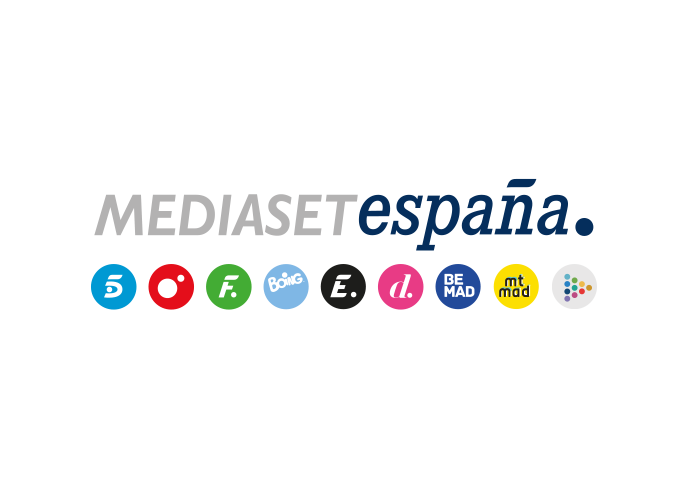 Madrid, 17 de noviembre de 2021Toñi Moreno entrevistará a Bertín Osborne en un programa especial que formará parte de los contenidos navideños de Telecinco Se grabará la próxima semana en Sevilla.  Bertín Osborne ha realizado numerosas entrevistas a conocidas personalidades de nuestro país, entrando en sus casas o recibiendo en la suya propia, compartiendo conversaciones y confidencias con ellos y con las personas de sus entornos más cercanos en las distintas temporadas de ‘Mi casa es la tuya’. Ahora cambiará su rol y se convertirá en el protagonista de una entrevista que realizará Toñi Moreno en ‘Su casa es la suya', un programa especial que Telecinco emitirá dentro de su programación navideña y que se grabará en los próximos días en Sevilla. En este especial, producido en colaboración con Proamagna, Bertín Osborne recordará junto a Toñi Moreno los momentos más significativos de su infancia y su juventud y repasará los episodios más destacados de su vida personal y profesional, coincidiendo con el 40º aniversario de su carrera artística. La visita de familiares de Bertín, los saludos y preguntas que le enviarán diferentes amigos y compañeros de profesión, la música y el buen humor estarán muy presentes en este especial donde no faltarán las sorpresas y momentos cargados de emoción.  